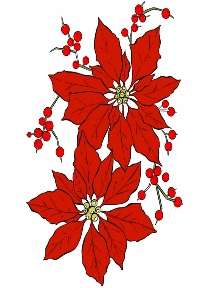 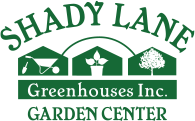 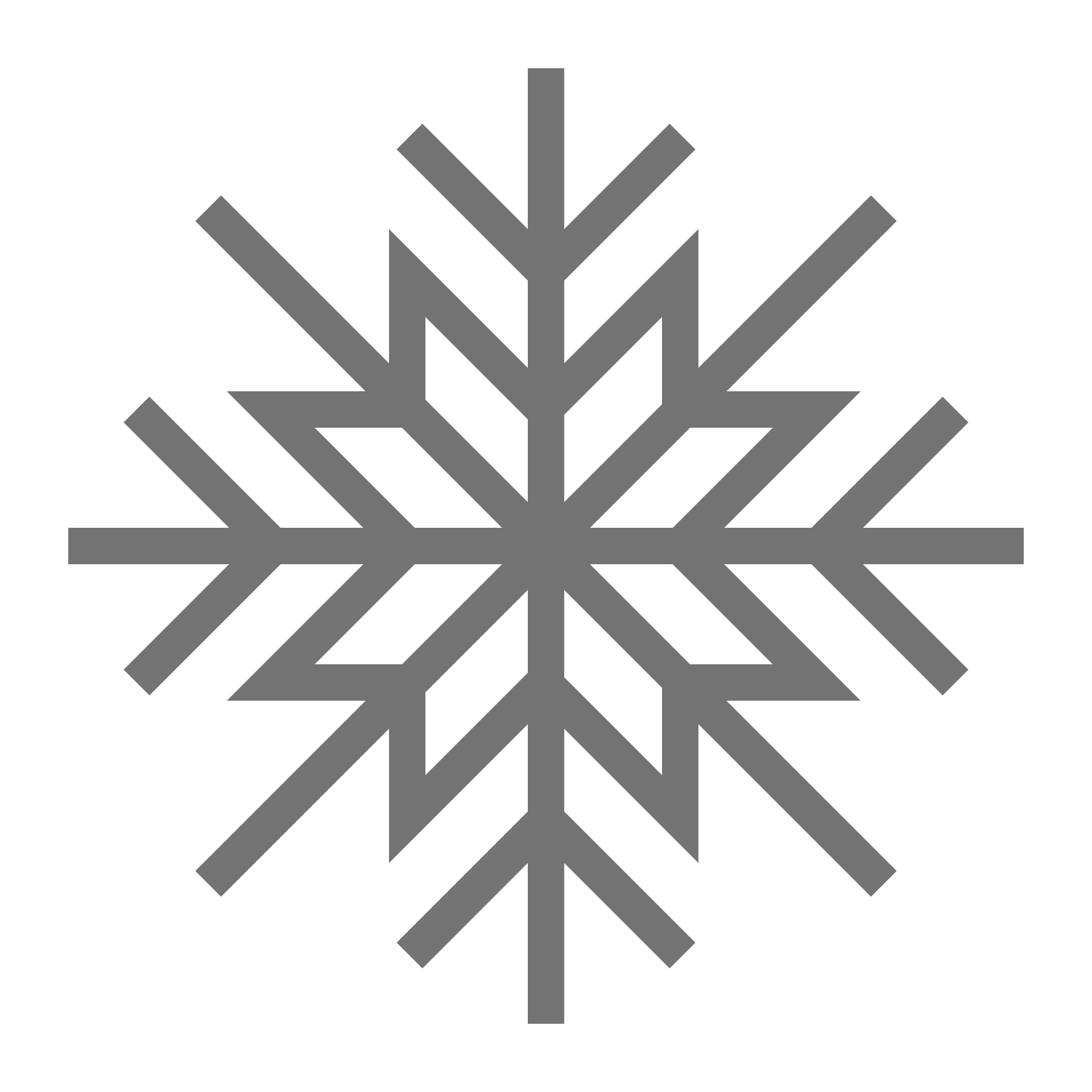 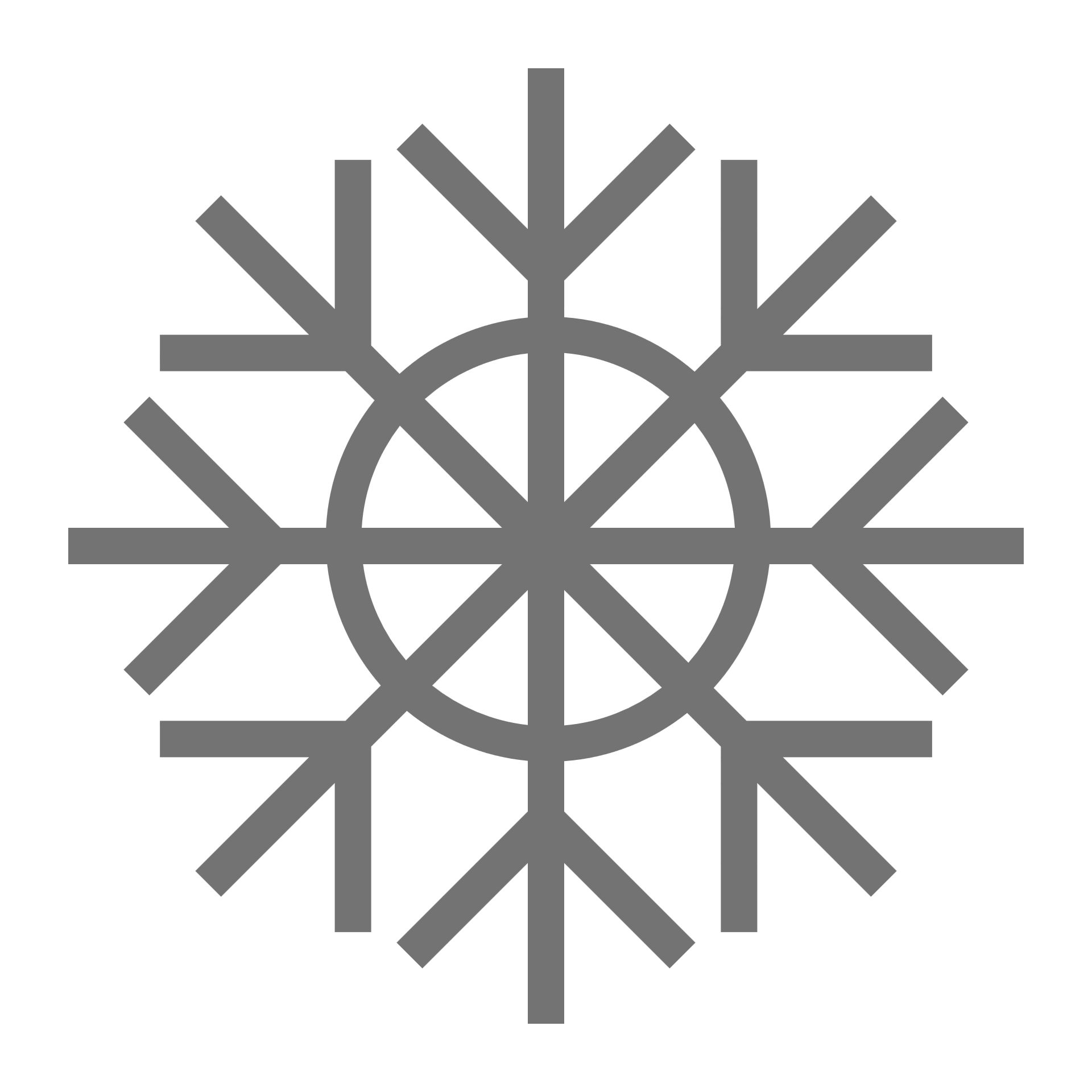 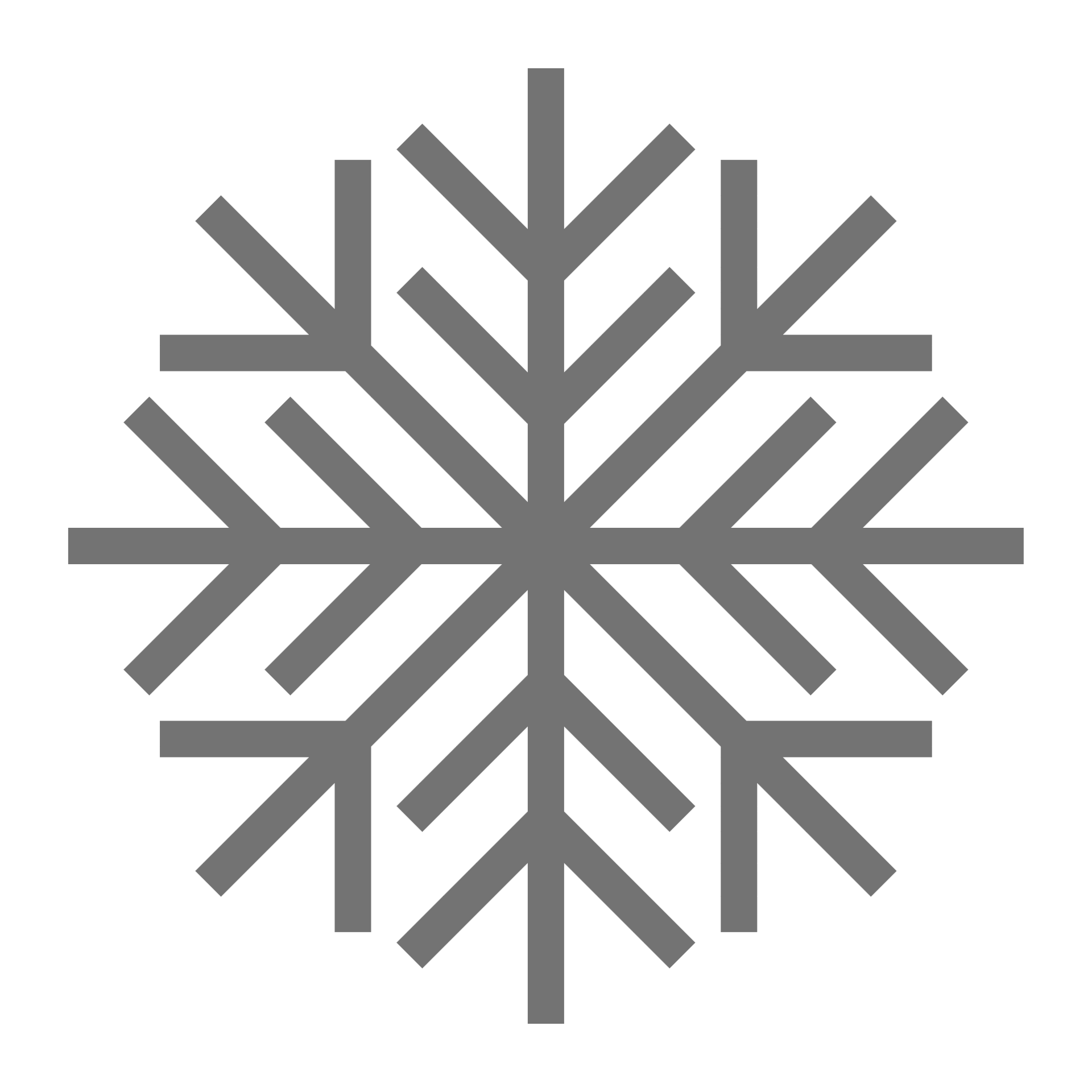                 2022 Winter Classes & WorkshopsSocial Saturday Workshops - second Saturday of the month at 10:00 am, costs vary depending on the project. Shady Lane Garden Club members get $5 off their project fee.December 10th – Candle Centerpiece Class		                                                                $35
Seasonal greens and other supplies will be used to create a colorful centerpiece for your family’s table. Registration is required. Class is limited to 10 participants.                       Holiday Season Events, Classes, & Workshops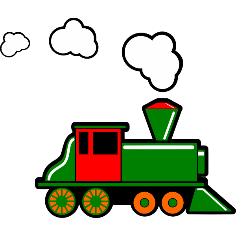 Saturday, November 19th - Children’s Christmas Party with Santa
		10:00 am to 3:00 pm Holiday Trains Running, Food, Music, 
                                                            Children’s Crafts, Activities, and Games
		                           Visit with Santa – 12:00-2:00 pmSunday, November 20th - 10:00 am to 3:00 pm Holiday Trains Running	1:00 pm Seasonal Swag Workshop		  					$30
                          Make your own beautiful hanging decoration with seasonal greens 
                          and ornamentation. Workshop Weekend November 25th, 26th, and 27thFriday, November 25th – 1:00 pm and 2:30 pm  Winter Porch Pot					$38
Design and decorate your outdoor or indoor pot with spruce tips and other fresh greens. Reservations are required, class is limited to 10 participants. Cost is $38 for container and supplies.Saturday, November 26th – 10:00 am & 1:00 pm Wreath Workshops				$40
Create a personalized wreath using fresh, mixed greens and holiday decorations. Reservations are required, class is limited to 10 participants. Cost is $40 for wreath ring and all supplies.
Sunday, November 27h – 1:00 pm Wreath Workshop							$40A German Poinsettia PartySaturday, December 3rd - 10:00am – 3:00 pm 
Join us for a Christmas Celebration with German cookies, German crafts, and German Christmas music!Last class of 2022… Check with us in spring for a new class schedule for 2023!Sunday, December 18th – 1:00 pm Candle Centerpiece Class 				$35Join us on Facebook, or check out our website at www.shadylanegreenhouse.comReservations for classes and workshops can be made by calling us at 262-251-1660Shady Lane Greenhouse - W172N7388 Shady Lane - Menomonee Falls, WI  53051